Цепочка примеровЦель. Упражнять детей в умении производить арифметические действия. Ход игры. Две группы участников садятся на стулья - одна против другой. Один ребенок берет мяч, называет простой арифметический пример: 3+2 - и бросает мяч кому-нибудь из другой группы. Тот, кому брошен мяч, дает ответ и бросает мяч игроку из первой группы. Поймавший мяч продолжает примеров, котором надо произвести действие с числом, являющимся ответом в первом примере: прибавить, вычесть, умножить и т. д. Участник игры, давший неверное решение и назвавший пример, при решении которого получается не целое число или число, которое нельзя вычесть, выбывает из игры. Выигрывает группа детей, у которой осталось больше игроков Цель. Закрепить умения детей сравнивать числа. Ход игры. По заданию ведущего ребенок должен быстро назвать число (числа) меньше 8, но больше 6; больше 5, но меньше 9 и т. д. Ребенок, выполнивший условия игры, получает флажок. При делении детей на 2 группы ответивший неправильно выбывает из игры. Обе игры просты по содержанию и поставленной задаче; ее участники должны произвести арифметические действия или назвать требуемое число на основе знания последовательности и отношении между числами. Занимательность, интерес обеспечивают игровые действия (бросание мяча), игровая постановка цели, правила, приемы стимулирования умственной активности. Разновидностью математических игр и задач являются логические игры, задачи, упражнения. Они направлены на тренировку мышления при выполнении логических операций и действий: "Найди недостающую фигуру", "Чем отличаются?", "Мельница", "Лиса и гуси", "По четыре" и др. Игры - "Выращивание дерева", "Чудо-мешочек", "Вычислительная машина" - предполагают строгую логику действий. Числовой рядЦель. Закрепить знание последовательности чисел в натуральном ряду. Ход игры. Играют двое детей, сидят за одним столом, раскладывают перед собой лицевой стороной вниз все карточки с цифрами от 1 до 10. При этом каждому из детей дается определенное количество карточек с цифрами (например, до 13). Некоторые, из цифр встречаются в наборе дважды. Каждый играющий в порядке очередности берет карточку с цифрой, открывает ее и кладет перед собой. Затем первый играющий открывает еще одну карточку. Если обозначенное на ней число меньше числа открытой им ранее карты, ребенок кладет карточку левее первой, если больше - правее. Если же он возьмет повторно карту с числом, уже открытым им, то возвращает ее на место, а право хода передается соседу. Выигрывает тот, кто первым выложил свой ряд. Можно условно выделить еще 2 большие группы игр и упражнений. К первой относятся все математические задачи, игры на, смекалку. Назови числоЦель. Упражнять детей в умении производить устные вычисления. Ход игры. Взрослый или старший ребенок говорит: "Я могу отгадать число, которое ты задумал. Задумай число, прибавь к нему 6, от суммы отними 2, затем еще отними задуманное число, к результату прибавь 1. У тебя получилось число 5". В этой несложной задаче на смекалку задуманное число может быть любым, но для решения ее нужно уметь устно вычислять. Решение задач второй группы не требует специальной математической подготовки, необходимы лишь находчивость и сообразительность. Составление фигур из треугольников и квадратовЦель. Упражнять детей в составлении геометрических фигур на плоскости стола, анализе и обследовании их зрительно-осязательным способом. Материал: счетные палочки длиной 5 см (15-20 штук на ребенка), 2 толстые нитки длиной 25-30 см. Ход работы. Воспитатель предлагает детям назвать известные им геометрические фигуры. После перечисления сообщает цель: "Будем составлять фигуры на столе и рассказывать о них". Дает задания: 1. Составить квадрат и треугольник маленького размера. Вопросы для анализа: "Сколько палочек потребовалось для составления квадрата? Треугольника? Почему? Покажите стороны, углы, вершины фигур". 2. Составить маленький и большой квадраты. Вопросы для анализа: "Из скольких палочек составлена каждая сторона большого квадрата? Весь квадрат? Почему левая, правая, верхняя и нижняя стороны квадрата составлены из одного и того же количества палочек?" Можно дать задание на составление большого и маленького треугольника. Анализ выполнения задания проводится аналогично. 3. Составить прямоугольник, верхняя и нижняя стороны которого будут равны 3 палочкам, а левая и правая -2. Отсчитать 7 палочек и подумать, как можно из них составить 3 равных треугольника.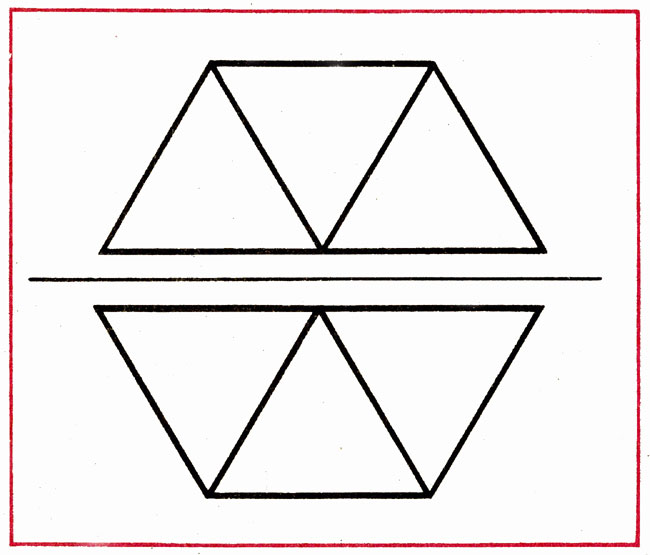 2. Из 9 палочек составить 4 равных треугольника. Подумать, как это можно сделать, рассказать, затем выполнять задание. Ход работы. 1. Из 9 палочек составить квадрат и 4 треугольника. Подумать и сказать, как надо составлять. (Несколько детей высказывают предположения.) 
Рис. 3 Составление фигур из треугольников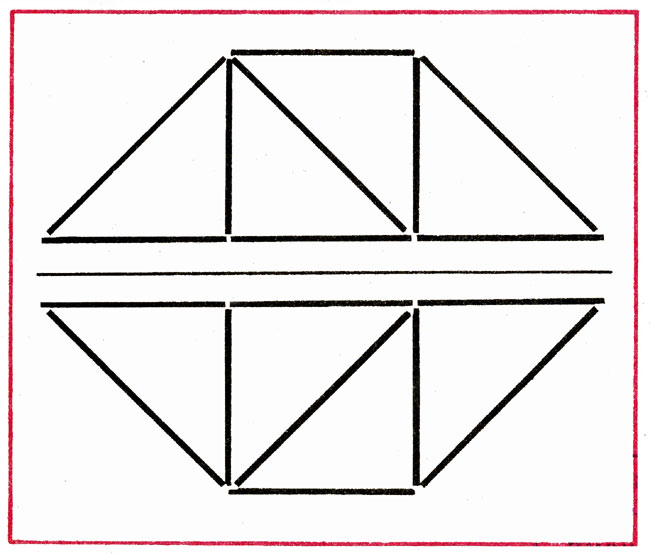 Вопросы для анализа: "Какие геометрические фигуры получились? Сколько треугольников, квадратов, четырехугольников? Как составляли? Как удобнее, быстрее составлять?" 2. Из 10 палочек составить 2 квадрата - маленький и большой. 3. Из 9 палочек составить 5 треугольников. В какой последовательности надо предлагать детям 5-6 лет задачи на смекалку второй и третьей групп?В фигуре, состоящей из 5 квадратов, убрать 4 палочки, оставив один прямоугольник (рис. 4). 
Рис. 4 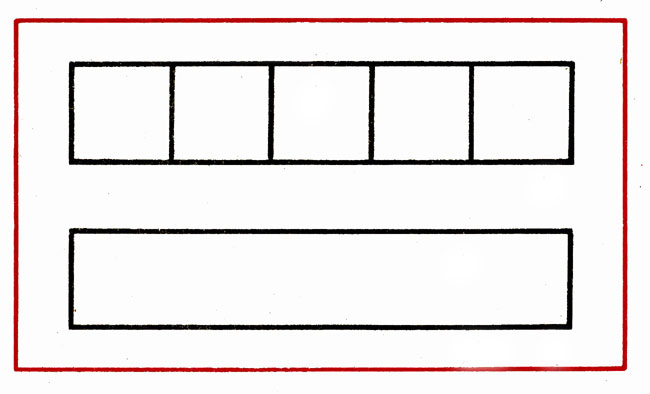 В фигуре, состоящей из 6 квадратов, убрать 2 палочки, чтобы осталось 4 равных квадрата (рис. 5). 
Рис. 5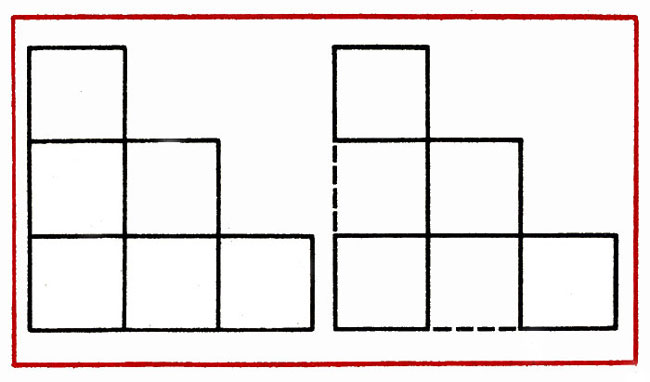 Составить домик из 6 палочек, а затем переложить 2 палочки так, чтобы получился флажок (рис. 6). 
Рис. 6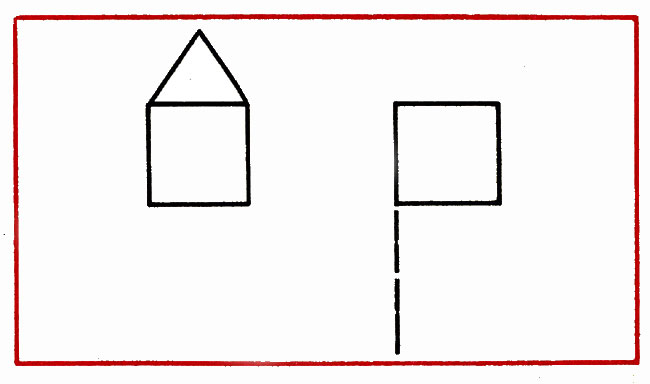 В данной фигуре переложить 2 палочки, чтобы получилось 3, равных треугольника (рис. 7). 
Рис. 7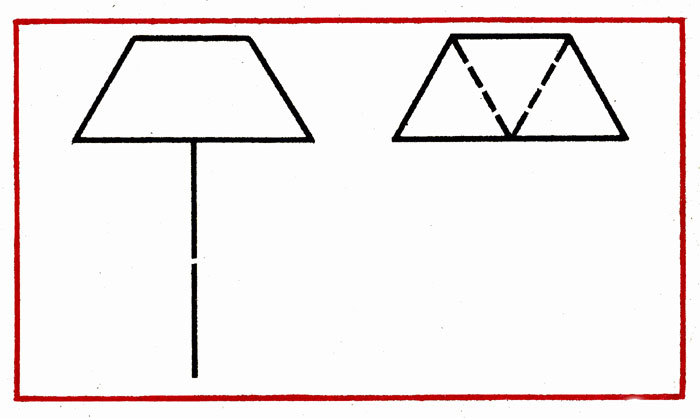 В фигуре, состоящей из 5 квадратов, убрать 3 палочки, чтобы осталось 3 таких же квадрата (рис. 8). 
Рис. 8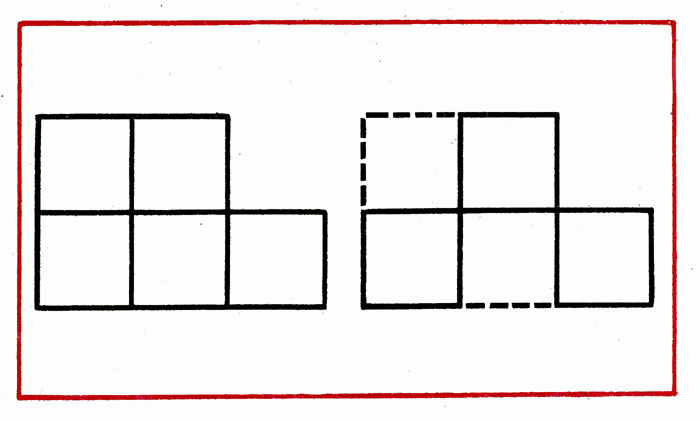 В фигуре, состоящей из 4 квадратов, убрать 2 палочки, чтобы осталось 2 неравных квадрата (рис. 9). 
Рис. 9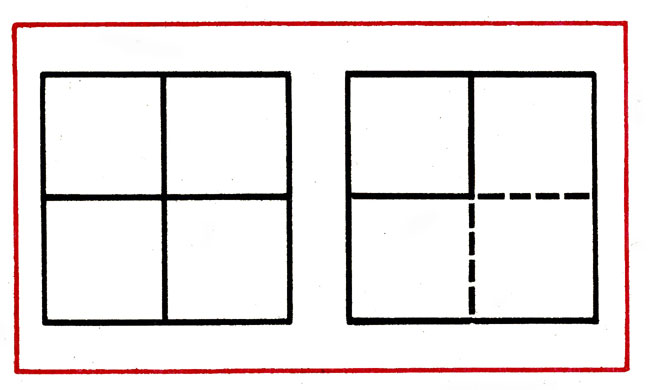 В фигуре из 5 квадратов убрать 4 палочки, чтобы осталось 2 неравных квадрата (рис. 10). 
Рис. 10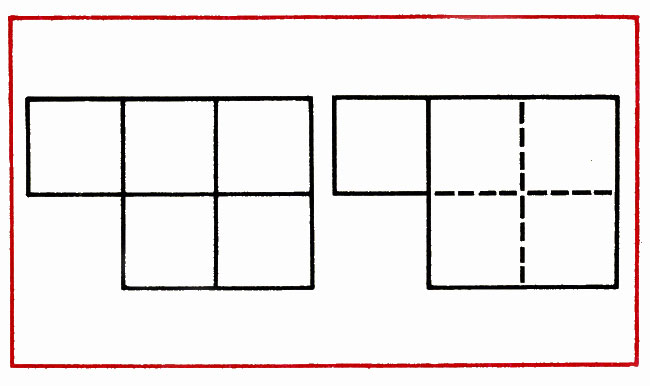 В фигуре из 5 квадратов убрать 4 палочки, чтобы остались 3 квадрата (рис. 11). 
Рис. 11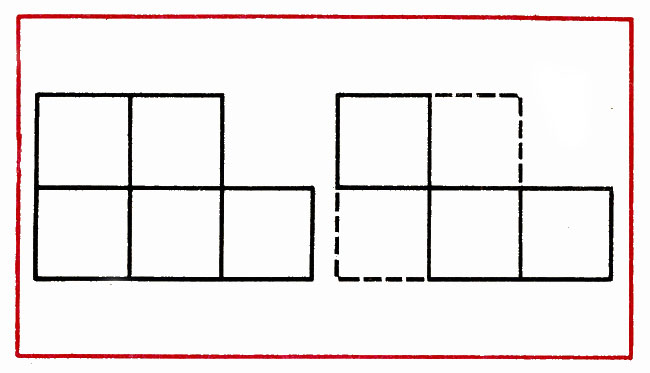 В фигуре из 4 квадратов переложить 2 палочки так, чтобы получилось 5 квадратов (рис. 12). 
Рис. 12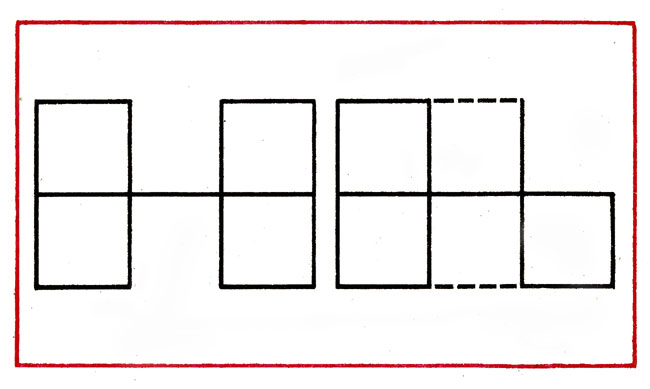 В фигуре из 5 квадратов убрать 4 палочки, чтобы осталось 3 квадрата (рис. 13). 
Рис. 13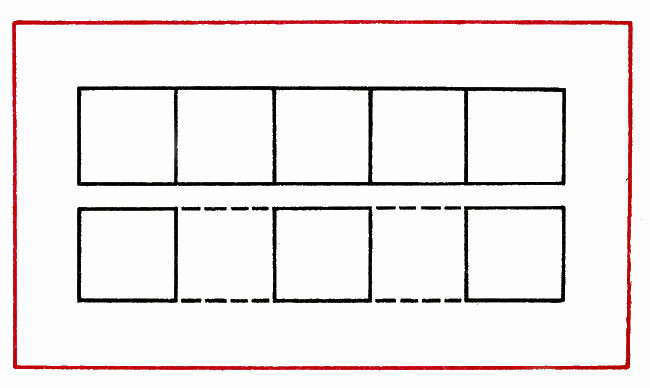 